29.11.2017											         № 1260						г. СевероуральскО внесении изменений в План мероприятий («дорожную карту»)«Изменения в отраслях социальной сферы, направленныена повышение эффективности сферы культуры на территории Североуральского городского округа», утвержденныйпостановлением Администрации Североуральскогогородского округа от 23.06.2014 № 821Руководствуясь Федеральным законом от 06 октября 2003 года № 131-ФЗ «Об общих принципах организации местного самоуправления в Российской Федерации», в соответствии с постановлением Правительства Свердловской области от 07.11.2017 № 823-ПП «О внесении изменений в постановление Правительства Свердловской области от 26.02.2013 № 224-ПП «Об утверждении Плана мероприятий («дорожной карты») «Изменения в отраслях социальной сферы, направленные на повышение эффективности сферы культуры в Свердловской области», Уставом Североуральского городского округа, Администрация Североуральского городского округа ПОСТАНОВЛЯЕТ:1. Внести в План мероприятий («дорожную карту») «Изменения в отраслях социальной сферы, направленные на повышение эффективности сферы культуры на территории Североуральского городского округа», утвержденный постановлением Администрации Североуральского городского округа от 23.06.2014 № 821, в редакции от 12 октября 2016 года, следующие изменения:1) строки 1 и 2 таблицы 15 главы 3 «Целевые показатели (индикаторы) развития сферы  культуры в Североуральском городском округе» изложить в следующей редакции:«                                                                                                                      Таблица 15»;2) таблицу 17 главы 6 «Показатели повышения средней заработной платы работников учреждений культуры» Плана мероприятий («дорожной карты») изложить в новой редакции (прилагается).2. Контроль за выполнением настоящего постановления оставляю за собой. 3. Разместить настоящее постановление на официальном сайте Администрации Североуральского городского округа.Глава Североуральского городского округа					  В.П. МатюшенкоК постановлению АдминистрацииСевероуральского городского округаот 29.11.2017 № 1260Глава 6. Показатели повышения средней заработной платы работников учреждений культурыТаблица 17Категория работников: работники учреждений культуры * прирост фонда оплаты труда с начислениями за 2013 год к 2012 г.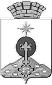 АДМИНИСТРАЦИЯ СЕВЕРОУРАЛЬСКОГО ГОРОДСКОГО ОКРУГАПОСТАНОВЛЕНИЕ№п/пНаименование целевого показателя (индикатора),единица измерения2013год2014год2015год2016год2017год2018год1Соотношение средней заработной платы работников учреждений культуры СГО к средней заработной плате по экономике Свердловской области, процентов57,269,284,885,4100,0100,02.Среднесписочная численность работников муниципальных учреждений культуры, человек182104,1102,5102,5106107№п/пНаименование показателей2012 г. факт2013 г. факт2014 г.2015 г.2016 г.2017 г.2018 г.2014 г.- 2016 г.2014г.- 2018 г.1Норматив числа получателей услуг на 1 работника учреждений культуры (по среднесписочной численности работников)215238409411378388381ХХ2Число получателей услуг, чел.43 94743 24542 61942 086415794116940786ХХ3Среднесписочная численность работников учреждений культуры: человек204182104,1102,5102,5106107ХХ4Численность населения муниципального образования, чел.43 94743 24542 61942 086415794116940786ХХ5Соотношение средней заработной платы отдельной категории работников и средней заработной платы в субъекте Российской Федерации 6по Программе поэтапного совершенствования систем оплаты труда в государственных (муниципальных) учреждениях на 2012-2018 годы, %Х53,059,065,074,085,0100,0ХХ7по плану мероприятий («дорожной карте») «Изменения в отраслях социальной сферы, направленные на повышение эффективности сферы культуры» Свердловской области, %Х63,978,993,894100,0100,0ХХ8по муниципальному образованию, %Х57,269,284,885,4100,0100,0ХХ9Средняя заработная плата работников по субъекту Российской Федерации, руб.25 138,827 978,529 744,027 685,7289593065031171ХХ10Темп роста к предыдущему году, %Х111,3106,393,1104,6105,8101,7ХХ11Среднемесячная заработная плата работников учреждений культуры муниципального образования, рублей9971,415993,820581,423474,0247193065031171ХХ12Темп роста к предыдущему году, %Х160,4128,7114,1105,3124101,7ХХ13Доля от средств от приносящей доход деятельности в фонде заработной платы по работникам учреждений культуры, %Х0,910,50,50,50,5ХХ14Размер начислений на фонд оплаты труда1,3021,3021,3021,3021,3021,3021,3021,3021,30215Фонд оплаты труда с начислениями, млн. рублей31,845,533,537,639,650,852,1110,7213,616Прирост фонда оплаты труда с начислениями к 2013 г., млн.руб. *, в том числеХ13,70005,36,6011,917в том числе:18за счет средств  бюджета Североуральского городского округа, млн. руб.Х13,30,000,0005,16,4011,519включая средства, полученные за счет проведения мероприятий по оптимизации, из них:Х1,1000000020от реструктуризации сети, млн. рублейХ00,00,00,00,00,00,00,021от оптимизации численности персонала, в том числе административно-управленческого персонала, млн. рублейХ1,10,00,00000022от сокращения и оптимизации расходов на содержание учреждений, млн. рублейХ0000000,00,023за счет средств от приносящей доход деятельности, млн. руб.Х0,40,00,000,20,200,424за счет иных источников (решений), включая корректировку местного бюджета  на соответствующий год, млн. рублейХ0000,00,00,00,00,025Итого, объем средств, предусмотренный на повышение оплаты труда, млн. руб. (стр. 17+22+23)Х13,70005,36,6011,926Соотношение объема средств от оптимизации к сумме объема средств, предусмотренного на повышение оплаты труда, % (стр. 18/стр. 24*100%)Х8,00,00,000000